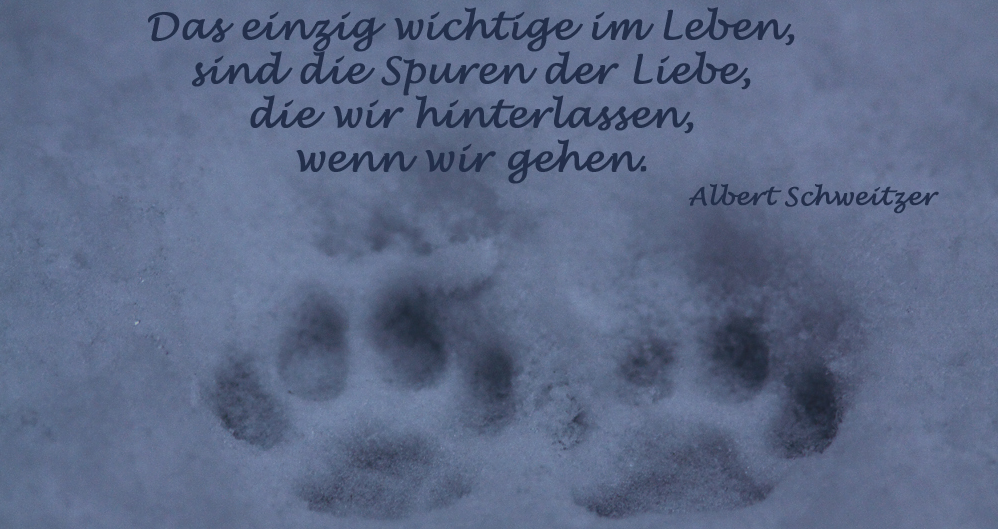 Vertrauliche Angaben im Hinblick auf den TodesfallDiese Unterlagen stellen weder ein Testament noch einen Ehe- resp. Erbvertrag dar. Sie dienen ausschliesslich den Hinterbliebenen, die schwierige Situation nach einem Todesfall besser zu überblicken, damit Entscheide einfacher gefällt werden können.Der Inhalt ist somit als Orientierungshilfe und nicht als umfassende Anleitung zu verstehen.Sämtliche Angaben in diesen Unterlagen erfolgen ohne Gewähr. Massgebend ist einzig die entsprechende Gesetzgebung.Sinn und Zweck der vertraulichen AngabenNiemand beschäftigt sich gerne mit dem eigenen Tod. Trotzdem ist es sinnvoll, vorher einige Dinge zu regeln, denn plötzlich kann es zu spät sein. Wenn Ihnen ein schwerer Unfall zustösst oder Sie plötzlich schwer krank werden, haben Sie kaum mehr Zeit dazu oder Sie sind plötzlich nicht mehr handlungsfähig.Es ist aber von Vorteil, wenn Sie Ihre Angaben und Anordnungen im Voraus mit Ihren nächsten Angehörigen besprechen, damit diese nicht überfordert oder in unangenehme Situationen gebracht werden.Ihre Angehörigen müssen genau wissen, wo Sie diese Angaben aufbewahren. Zum Beispiel können Sie eine kleine Notiz in Ihrem Portemonnaie tragen, auf der die Existenz dieser Angaben hingewiesen wird.Denken Sie daran, Ihre Angaben zeitweise zu überprüfen und den gegebenen Lebensumständen anzupassen und vernichten Sie anschliessend das alte Exempar.Legen Sie das Dokument in einen Umschlag, den Sie verschliessen. Auf den Umschlag schreiben Sie sinngemäss folgenden Text:Ich, (eigener Name und Vorname) deponiere in diesem Umschlag Anweisungen für die untenstehenden Personen, die für mich wichtig sind im Falle meines Ablebens, eines schweren Unfalls oder schwerer Krankheit.Tritt der Fall ein, soll der Umschlag unverschlossen an einer der untenstehenden Personen übergeben werden.In diesem Umschlag befinden sich keine Dokumente, keine Wertschriften und auch kein Testament. Es sind lediglich persönliche Anordnungen und Wünsche im Falle meines Todes.(Ort, Datum, Unterschrift)Name	     		Vorname	     	Heimatort(e)	     				Nationalität	     			Geburtsdatum	     	Adresse	     			PLZ	     		Wohnort	     	Konfession	     		Im Falle eines Unfalles oder Krankheit mit drohendem Tod, möchte ich, dass den Ärzten mitgeteilt wird, dass ich meine folgenden Organe zur Organspende freigeben würde.	Ich möchte nicht, dass meine Organe für die Organspende verwendet werden.Im Falle meines Todes bitte folgende Personen sofort benachrichtigen:(Name, Adresse und Telefon, nach Wichtigkeit geordnet)1.	     				2.	     				3.	     				4.	     				5.	     				6.	     				7.	     				8.	     				Arbeitgeber oder Geschäftspartner:1.	     				2.	     				3.	     				Unfallversicherung mit Pol.Nr.      		Lebensversicherung mit Pol.Nr.      	Militärischer Vorgesetzter (nur für noch militärdienstpflichtige Schweizer). Die Adresse befindet sich auf Seite 8 des Dienstbüchleins. Das Dienstbüchlein befindet sich:Vermieter durch zusenden der Todesanzeige: Name/AdresseBei Ausländern Konsulat:Todesanzeige:	Meine Todesanzeige wünsche ich nach folgenden Angaben:Ich möchte folgenden Text:      	Die Todesanzeige soll an folgende Personen verschickt werden: (Weitere Adressen sind auf einem separaten Blatt aufzuführen	Das überlasse ich meinen Angehörigen.Die Todesanzeige soll in folgenden Zeitungen erscheinen:	Die Gestaltung der Todesanzeige überlasse ich folgender Person:	Ich wünsche, dass keine Todesanzeige verschickt wird.Weitere Personen usw. die nach meinem Tod benachrichtigt werden sollen.Meine Wünsche für die Bestattung:Für meine Bestattung wünsche ich mir:	Erdbestattung	KremationNotieren Sie hier, ob eher eine schlichte oder aufwändige Zeremonie gewünscht ist:	Öffentliche Trauerfeier		nur im engsten FamilienkreisWünsche für die Aufbahrung:	Öffentliche Aufbahrungshalle	nur in geschlossenem Sarg	Entscheid meiner AngehörigenBekleidung:	Standard	Entscheid meiner Angehörigen.	Ich möchte folgende Bekleidung:Abdankung:Ich möchte, dass die Abdankung von folgender Person abgehalten wird:Ich möchte, dass die Abdankung in folgender Kirche abgehalten wird:Leidmahl:	Ich wünsche kein Leidmahl.	Entscheid meiner Angehörigen.	Spezielle Wünsche für das Leidmahl:Grab:Ich möchte in folgendem Grab beigesetzt werden:	Erdbestattungsgrab	Urnengrab	Gemeinschaftsgrab	Familiengrab	Entscheid meiner Angehörigen.Meine Wünsche für das Grab, die Bepflanzung und den Grabstein:	Ich habe mit der folgenden Institution Absprachen über die weitere Verwendung meines Körpers für wissenschaftliche und/oder medizinische Zwecke getroffen:Statt Blumenspenden, möchte ich folgende Institution(en) begünstigen (Name, Ort, Konto):Weiteres:Wünsche über die Betreuung meiner Kinder, Tiere, Betriebe usw.:Personen meines Vertrauens:Ich empfehle, wenn nötig, die folgenden Personen meines Vertrauens beizuziehen für:Steuerfragen:	     				Haus/Wohnung:	     				Rechtsfragen:	     				Gehaltsweiterzahlung:	     		Pensionskasse:	     				Wo ist was?Hinweis: Es ist wichtig, die angegebenen Akten und Unterlagen zu den einzelnen Sachgebieten beisammen zu halten.	Bank- und Postkonto(s) (Bank / Post und Kontonummer):	Bei folgender Bank habe ich ein Tresorfach:	Der folgenden Person habe ich eine Vollmacht über meine Konten (Depots) über meinen Tod hinaus erteilt:AHV-Nr.:	     				Ich bin unter der folgenden AHV-Nr. bei den aufgeführten Ausgleichskassen angeschlossen (Name Kasse, Adresse, Tel.-Nr.):Folgende Angehörigen haben Anspruch auf Witwen- oder Waisenrente und müssen das Antragsformular bei der obenerwähnten Ausgleichskasse verlangen:	Pensionskasse: Die Adresse lautet:	Die Adresse meines letzten Arbeitgebers, der für allfällige Lohnfortzahlungen benachrichtigt werden sollte:	Ich habe bei der/-n nachfolgend aufgeführten Bank/-en und/oder Versicherungen ein Freizügigkeits-/3-Säulen-Konto:Wichtige Dokumente: Wichtige Dokumente sind an folgenden Orten zu finden.Testament:	Ich habe kein Testament.	Ich habe ein Testament, das an folgendem Ort deponiert und sofort dem Bezirksgericht abzugeben ist:Erbvertrag:	Ich habe keinen Erbvertrag.	Ich habe einen Erbvertrag mit folgender Person abgeschlossen:Mein Exemplar ist an folgendem Ort deponiert:Das Original ist deponiert bei (Name, Adresse):Ehevertrag:	Ich habe keinen Ehevertrag abgeschlossen.	Mein(e) Ehepartner(in) und ich haben einen Ehevertrag abgeschlossen.Mein Exemplar des Ehevertrages ist deponiert bei (Name, Adresse):Das Original ist deponiert bei (Name, Adresse):Weitere Dokumente: (z.B. über Schenkungen, Errichtung von Stiftungen oder Erbvorbezüge usw. sind deponiert):Ausweise: Die folgenden Ausweise sind an folgenden Orten zu finden:Art des Ausweises:	Aufbewahrungsort:Geburtsschein	     		Pass/ Identitätskarte	     		Schriftenempfangsschein	     		AHV-Ausweis	     		Familienbüchlein	     		Autoausweise:		Aufbewahrungsort:Fahrzeugausweis	     	Führerschein	     	Versicherungsausweis	     		TCS / ACS-Ausweis	     		Andere Ausweise und Kreditkarten:Steuerakten, Belege, Quittungen: Art der Belege:		Aufbewahrungsort:Steuerakten	     	Rechnungsquittungen	     	Unterlagen der Krankenkasse	     	Unterlagen der Pensionskasse	     		AHV-Unterlagen	     		Verträge: Art der Verträge:		Aufbewahrungsort:Versicherungen: Am besten Sie bewahren alle Versicherungspolicen in einem Ordner geordnet auf.Ein Policenordner mit allen meinen Versicherungspolicen befindet sich an folgendem Ort:	Einen Policenordner habe ich nicht.Versicherungspolicen:Versicherungsart:	     	Policen-Nr.:	     	Evtl. Summe:	     	Versicherungsgesellschaft:	     	Aufbewahrungsort:	     	Versicherungsart:	     	Policen-Nr.:	     	Evtl. Summe:	     	Versicherungsgesellschaft:	     	Aufbewahrungsort:	     	Versicherungsart:	     	Policen-Nr.:	     	Evtl. Summe:	     	Versicherungsgesellschaft:	     	Aufbewahrungsort:	     	Versicherungsart:	     	Policen-Nr.:	     	Evtl. Summe:	     	Versicherungsgesellschaft:	     	Aufbewahrungsort:	     	Versicherungsart:	     	Policen-Nr.:	     	Evtl. Summe:	     	Versicherungsgesellschaft:	     	Aufbewahrungsort:	     	Versicherungsart:	     	Policen-Nr.:	     	Evtl. Summe:	     	Versicherungsgesellschaft:	     	Aufbewahrungsort:	     	Versicherungsart:	     	Policen-Nr.:	     	Evtl. Summe:	     	Versicherungsgesellschaft:	     	Aufbewahrungsort:	     	Versicherungsart:	     	Policen-Nr.:	     	Evtl. Summe:	     	Versicherungsgesellschaft:	     	Aufbewahrungsort:	     	Schlüssel: Alle unten aufgeführten Schlüssel befinden sich nicht an meinem Schlüsselbund.Art des Schlüssels:		Aufbewahrungsort:Weitere wichtige Anordnungen:Ort, Datum:			Unterschrift:Meine letzten Wünsche…Hinweise an meine Angehörige